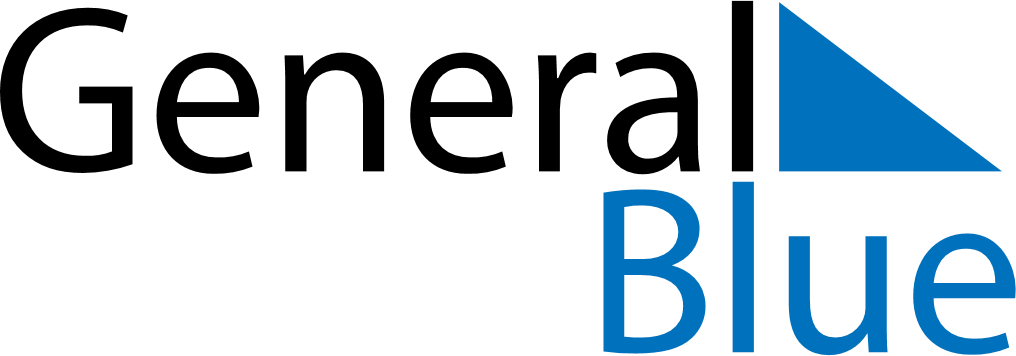 December 2025December 2025December 2025December 2025ArmeniaArmeniaArmeniaMondayTuesdayWednesdayThursdayFridaySaturdaySaturdaySunday12345667Earthquake Remembrance Day8910111213131415161718192020212223242526272728293031New Year’s Eve